Техникалық және кәсіптік, орта білімнен кейінгі білім беру педагогтерінің кәсіби құзыреттілігін дамыту        2023 жылдың 07  қарашада  Жаңатас көпсалалы колледжінде әдістемелік  кабинеттің  ұйымдастыруымен  «Техникалық және кәсіптік, орта білімнен кейінгі білім беру педагогтерінің кәсіби құзыреттілігін дамыту» тақырыбында  өндірістік оқыту шебері Жұмабаев Ғалымжан Әлімбекұлы  семинар өткізілді.              Семинар барысында  жұмыс бағдарламаны жасау барысын, модульдердің  сипаттамасы, қалыптастырылған құзіреттіліктердің  семестр  бойынша сағаттарға бөлу жұмыстарын таныстырып өтті.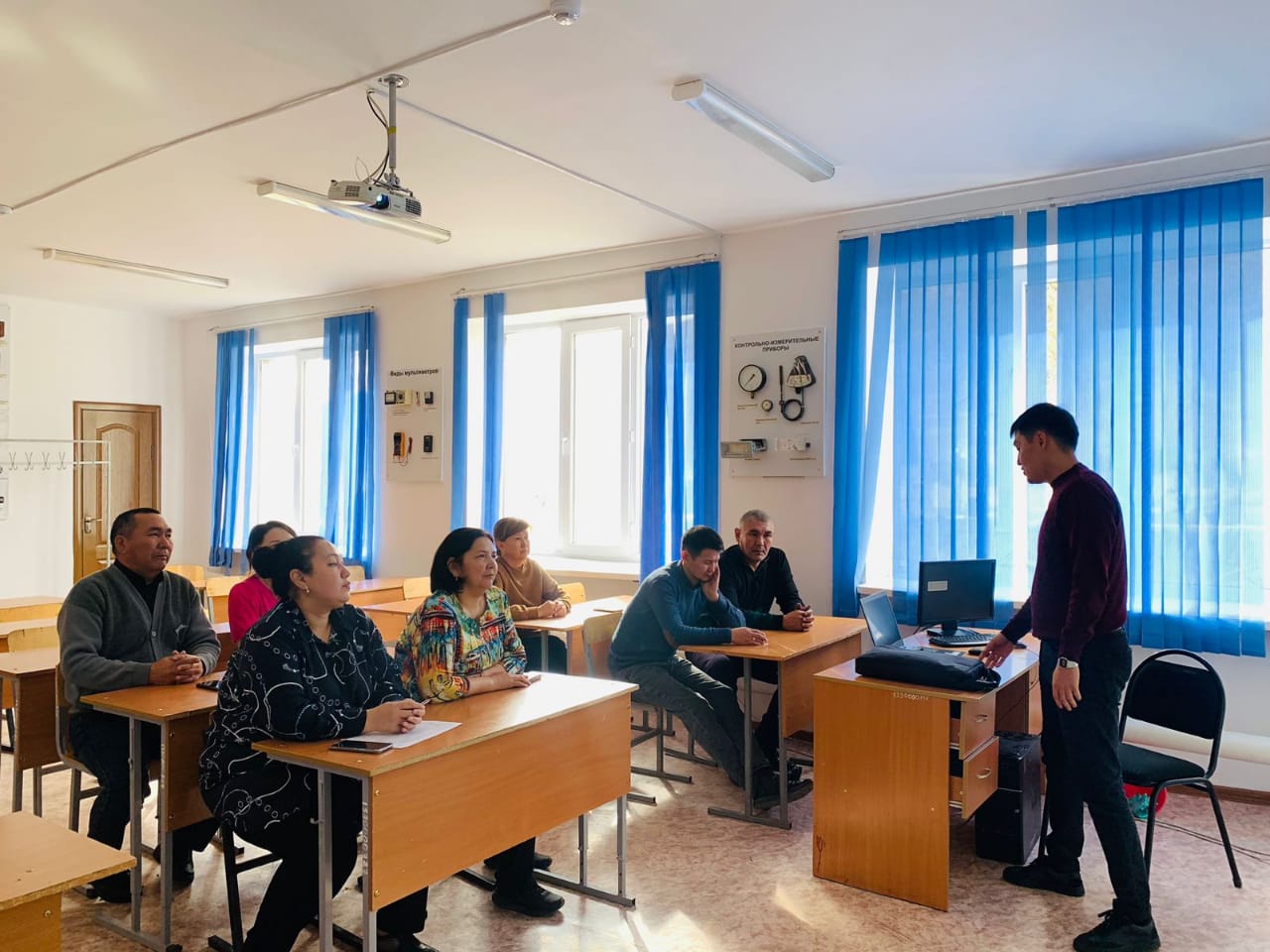 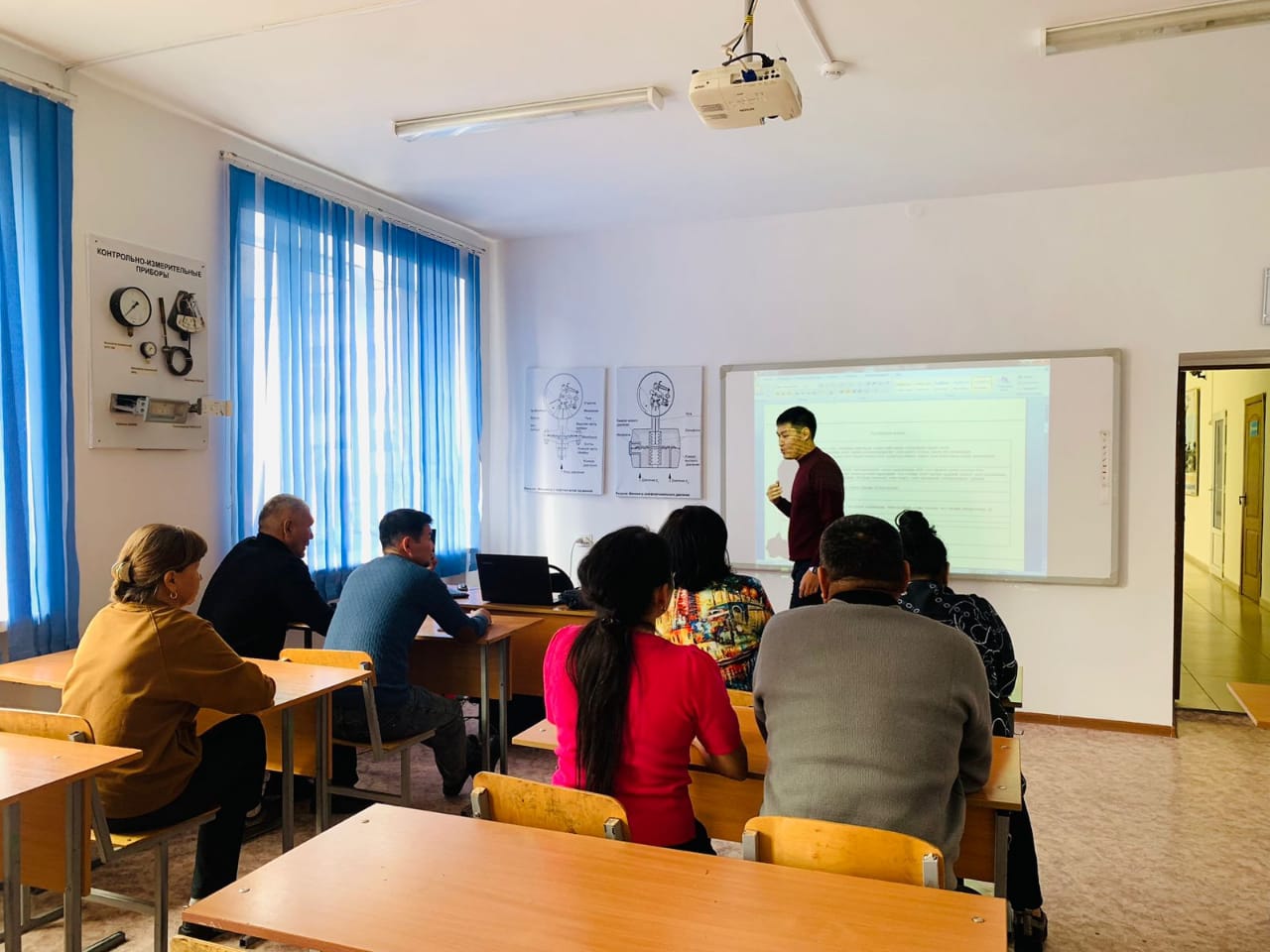 Колледж  әдіскері:           А.Бексейтова